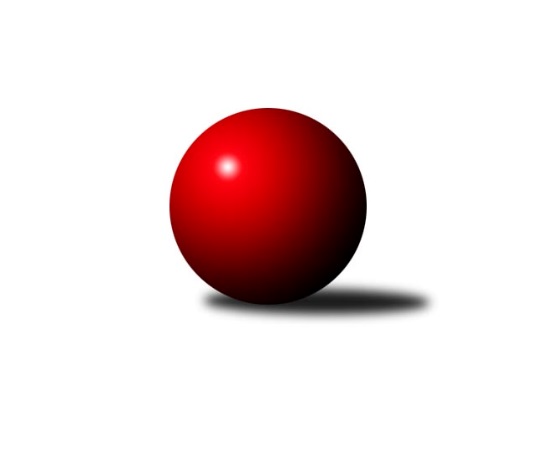 Č.4Ročník 2021/2022	23.5.2024 Jihomoravský KP1 jih 2021/2022Statistika 4. kolaTabulka družstev:		družstvo	záp	výh	rem	proh	skore	sety	průměr	body	plné	dorážka	chyby	1.	TJ Sokol Vážany	4	4	0	0	24.0 : 8.0 	(30.0 : 18.0)	2558	8	1767	791	39.3	2.	TJ Sokol Šanov B	3	3	0	0	20.0 : 4.0 	(23.0 : 13.0)	2658	6	1808	851	40	3.	SK Podlužan Prušánky B	4	3	0	1	24.5 : 7.5 	(33.5 : 14.5)	2613	6	1795	818	26.5	4.	SK Baník Ratíškovice C	3	2	0	1	14.0 : 10.0 	(20.5 : 15.5)	2504	4	1739	765	47.7	5.	KK Jiskra Čejkovice B	4	2	0	2	15.0 : 17.0 	(21.0 : 27.0)	2457	4	1751	706	64.3	6.	TJ Jiskra Kyjov	2	1	0	1	7.0 : 9.0 	(10.0 : 14.0)	2512	2	1760	752	50.5	7.	KK Vyškov D	3	1	0	2	7.0 : 17.0 	(10.5 : 25.5)	2460	2	1739	721	37.7	8.	TJ Sokol Mistřín C	4	1	0	3	12.0 : 20.0 	(21.0 : 27.0)	2477	2	1729	748	53.5	9.	KK Sokol Litenčice	4	1	0	3	11.5 : 20.5 	(23.0 : 25.0)	2444	2	1720	724	58.3	10.	TJ Lokomotiva Valtice B	4	1	0	3	11.0 : 21.0 	(21.0 : 27.0)	2399	2	1713	686	64	11.	TJ Sokol Vracov B	3	0	0	3	6.0 : 18.0 	(14.5 : 21.5)	2454	0	1728	726	62.7Tabulka doma:		družstvo	záp	výh	rem	proh	skore	sety	průměr	body	maximum	minimum	1.	SK Podlužan Prušánky B	2	2	0	0	14.5 : 1.5 	(20.0 : 4.0)	2745	4	2745	2745	2.	TJ Sokol Vážany	2	2	0	0	12.0 : 4.0 	(15.0 : 9.0)	2600	4	2611	2589	3.	TJ Sokol Šanov B	1	1	0	0	8.0 : 0.0 	(10.0 : 2.0)	2709	2	2709	2709	4.	TJ Jiskra Kyjov	1	1	0	0	5.0 : 3.0 	(7.0 : 5.0)	2589	2	2589	2589	5.	SK Baník Ratíškovice C	2	1	0	1	9.0 : 7.0 	(14.5 : 9.5)	2481	2	2501	2461	6.	TJ Sokol Mistřín C	2	1	0	1	9.0 : 7.0 	(14.0 : 10.0)	2578	2	2634	2521	7.	KK Sokol Litenčice	2	1	0	1	7.0 : 9.0 	(13.0 : 11.0)	2445	2	2506	2383	8.	KK Jiskra Čejkovice B	2	1	0	1	7.0 : 9.0 	(11.0 : 13.0)	2466	2	2517	2415	9.	KK Vyškov D	2	1	0	1	7.0 : 9.0 	(10.5 : 13.5)	2460	2	2473	2446	10.	TJ Lokomotiva Valtice B	2	1	0	1	6.0 : 10.0 	(9.5 : 14.5)	2370	2	2389	2351	11.	TJ Sokol Vracov B	1	0	0	1	2.0 : 6.0 	(6.0 : 6.0)	2525	0	2525	2525Tabulka venku:		družstvo	záp	výh	rem	proh	skore	sety	průměr	body	maximum	minimum	1.	TJ Sokol Vážany	2	2	0	0	12.0 : 4.0 	(15.0 : 9.0)	2548	4	2571	2525	2.	TJ Sokol Šanov B	2	2	0	0	12.0 : 4.0 	(13.0 : 11.0)	2633	4	2634	2632	3.	SK Baník Ratíškovice C	1	1	0	0	5.0 : 3.0 	(6.0 : 6.0)	2526	2	2526	2526	4.	SK Podlužan Prušánky B	2	1	0	1	10.0 : 6.0 	(13.5 : 10.5)	2547	2	2548	2546	5.	KK Jiskra Čejkovice B	2	1	0	1	8.0 : 8.0 	(10.0 : 14.0)	2453	2	2508	2398	6.	TJ Jiskra Kyjov	1	0	0	1	2.0 : 6.0 	(3.0 : 9.0)	2435	0	2435	2435	7.	KK Vyškov D	1	0	0	1	0.0 : 8.0 	(0.0 : 12.0)	0	0	0	0	8.	TJ Lokomotiva Valtice B	2	0	0	2	5.0 : 11.0 	(11.5 : 12.5)	2428	0	2475	2380	9.	KK Sokol Litenčice	2	0	0	2	4.5 : 11.5 	(10.0 : 14.0)	2444	0	2633	2254	10.	TJ Sokol Vracov B	2	0	0	2	4.0 : 12.0 	(8.5 : 15.5)	2419	0	2436	2401	11.	TJ Sokol Mistřín C	2	0	0	2	3.0 : 13.0 	(7.0 : 17.0)	2427	0	2498	2355Tabulka podzimní části:		družstvo	záp	výh	rem	proh	skore	sety	průměr	body	doma	venku	1.	TJ Sokol Vážany	4	4	0	0	24.0 : 8.0 	(30.0 : 18.0)	2558	8 	2 	0 	0 	2 	0 	0	2.	TJ Sokol Šanov B	3	3	0	0	20.0 : 4.0 	(23.0 : 13.0)	2658	6 	1 	0 	0 	2 	0 	0	3.	SK Podlužan Prušánky B	4	3	0	1	24.5 : 7.5 	(33.5 : 14.5)	2613	6 	2 	0 	0 	1 	0 	1	4.	SK Baník Ratíškovice C	3	2	0	1	14.0 : 10.0 	(20.5 : 15.5)	2504	4 	1 	0 	1 	1 	0 	0	5.	KK Jiskra Čejkovice B	4	2	0	2	15.0 : 17.0 	(21.0 : 27.0)	2457	4 	1 	0 	1 	1 	0 	1	6.	TJ Jiskra Kyjov	2	1	0	1	7.0 : 9.0 	(10.0 : 14.0)	2512	2 	1 	0 	0 	0 	0 	1	7.	KK Vyškov D	3	1	0	2	7.0 : 17.0 	(10.5 : 25.5)	2460	2 	1 	0 	1 	0 	0 	1	8.	TJ Sokol Mistřín C	4	1	0	3	12.0 : 20.0 	(21.0 : 27.0)	2477	2 	1 	0 	1 	0 	0 	2	9.	KK Sokol Litenčice	4	1	0	3	11.5 : 20.5 	(23.0 : 25.0)	2444	2 	1 	0 	1 	0 	0 	2	10.	TJ Lokomotiva Valtice B	4	1	0	3	11.0 : 21.0 	(21.0 : 27.0)	2399	2 	1 	0 	1 	0 	0 	2	11.	TJ Sokol Vracov B	3	0	0	3	6.0 : 18.0 	(14.5 : 21.5)	2454	0 	0 	0 	1 	0 	0 	2Tabulka jarní části:		družstvo	záp	výh	rem	proh	skore	sety	průměr	body	doma	venku	1.	SK Baník Ratíškovice C	0	0	0	0	0.0 : 0.0 	(0.0 : 0.0)	0	0 	0 	0 	0 	0 	0 	0 	2.	TJ Jiskra Kyjov	0	0	0	0	0.0 : 0.0 	(0.0 : 0.0)	0	0 	0 	0 	0 	0 	0 	0 	3.	KK Sokol Litenčice	0	0	0	0	0.0 : 0.0 	(0.0 : 0.0)	0	0 	0 	0 	0 	0 	0 	0 	4.	TJ Sokol Vážany	0	0	0	0	0.0 : 0.0 	(0.0 : 0.0)	0	0 	0 	0 	0 	0 	0 	0 	5.	KK Jiskra Čejkovice B	0	0	0	0	0.0 : 0.0 	(0.0 : 0.0)	0	0 	0 	0 	0 	0 	0 	0 	6.	KK Vyškov D	0	0	0	0	0.0 : 0.0 	(0.0 : 0.0)	0	0 	0 	0 	0 	0 	0 	0 	7.	TJ Lokomotiva Valtice B	0	0	0	0	0.0 : 0.0 	(0.0 : 0.0)	0	0 	0 	0 	0 	0 	0 	0 	8.	TJ Sokol Šanov B	0	0	0	0	0.0 : 0.0 	(0.0 : 0.0)	0	0 	0 	0 	0 	0 	0 	0 	9.	SK Podlužan Prušánky B	0	0	0	0	0.0 : 0.0 	(0.0 : 0.0)	0	0 	0 	0 	0 	0 	0 	0 	10.	TJ Sokol Mistřín C	0	0	0	0	0.0 : 0.0 	(0.0 : 0.0)	0	0 	0 	0 	0 	0 	0 	0 	11.	TJ Sokol Vracov B	0	0	0	0	0.0 : 0.0 	(0.0 : 0.0)	0	0 	0 	0 	0 	0 	0 	0 Zisk bodů pro družstvo:		jméno hráče	družstvo	body	zápasy	v %	dílčí body	sety	v %	1.	Josef Kamenišťák 	TJ Sokol Vážany 	4	/	4	(100%)	7.5	/	8	(94%)	2.	Petr Sedláček 	TJ Sokol Vážany 	4	/	4	(100%)	7.5	/	8	(94%)	3.	Martin Bílek 	TJ Sokol Vracov B 	3	/	3	(100%)	6	/	6	(100%)	4.	Sára Zálešáková 	SK Podlužan Prušánky B 	3	/	3	(100%)	5.5	/	6	(92%)	5.	Aleš Procházka 	TJ Sokol Šanov B 	3	/	3	(100%)	5	/	6	(83%)	6.	Petr Kesjár 	TJ Sokol Šanov B 	3	/	3	(100%)	4	/	6	(67%)	7.	Jana Mačudová 	SK Baník Ratíškovice C 	3	/	3	(100%)	3.5	/	6	(58%)	8.	Roman Krůza 	TJ Lokomotiva Valtice B 	3	/	4	(75%)	6	/	8	(75%)	9.	Vladimír Čech 	TJ Lokomotiva Valtice B 	3	/	4	(75%)	6	/	8	(75%)	10.	Jakub Svoboda 	KK Jiskra Čejkovice B 	3	/	4	(75%)	6	/	8	(75%)	11.	Vladimír Stávek 	KK Jiskra Čejkovice B 	3	/	4	(75%)	4	/	8	(50%)	12.	Filip Benada 	SK Podlužan Prušánky B 	2	/	2	(100%)	3	/	4	(75%)	13.	Antonín Svozil st.	TJ Jiskra Kyjov 	2	/	2	(100%)	3	/	4	(75%)	14.	Jaroslav Klimentík 	TJ Sokol Šanov B 	2	/	2	(100%)	3	/	4	(75%)	15.	Michal Šimek 	SK Podlužan Prušánky B 	2	/	2	(100%)	2	/	4	(50%)	16.	Antonín Svozil ml.	TJ Jiskra Kyjov 	2	/	2	(100%)	2	/	4	(50%)	17.	Vladimír Crhonek 	KK Vyškov D 	2	/	2	(100%)	2	/	4	(50%)	18.	Ladislav Kacetl 	TJ Sokol Šanov B 	2	/	3	(67%)	5	/	6	(83%)	19.	Marie Kobylková 	SK Baník Ratíškovice C 	2	/	3	(67%)	4.5	/	6	(75%)	20.	Milan Kochaníček 	KK Sokol Litenčice 	2	/	3	(67%)	4	/	6	(67%)	21.	Michaela Varmužová 	TJ Sokol Mistřín C 	2	/	3	(67%)	4	/	6	(67%)	22.	Luděk Zapletal 	KK Sokol Litenčice 	2	/	3	(67%)	4	/	6	(67%)	23.	Pavel Flamík 	SK Podlužan Prušánky B 	2	/	3	(67%)	3	/	6	(50%)	24.	Vítězslav Nejedlík 	TJ Sokol Vracov B 	2	/	3	(67%)	3	/	6	(50%)	25.	Michal Stieranka 	TJ Sokol Šanov B 	2	/	3	(67%)	3	/	6	(50%)	26.	Petr Khol 	TJ Sokol Mistřín C 	2	/	4	(50%)	5	/	8	(63%)	27.	Roman Blažek 	KK Sokol Litenčice 	2	/	4	(50%)	5	/	8	(63%)	28.	Radek Loubal 	TJ Sokol Vážany 	2	/	4	(50%)	5	/	8	(63%)	29.	Eduard Jung 	TJ Lokomotiva Valtice B 	2	/	4	(50%)	4.5	/	8	(56%)	30.	Petr Malý 	TJ Sokol Vážany 	2	/	4	(50%)	4	/	8	(50%)	31.	Lenka Štěrbová 	KK Sokol Litenčice 	2	/	4	(50%)	4	/	8	(50%)	32.	Tomáš Mrkávek 	KK Jiskra Čejkovice B 	2	/	4	(50%)	3	/	8	(38%)	33.	Jozef Kamenišťák 	TJ Sokol Vážany 	2	/	4	(50%)	3	/	8	(38%)	34.	Pavel Dolinajec 	KK Jiskra Čejkovice B 	2	/	4	(50%)	3	/	8	(38%)	35.	Michal Pálka 	SK Podlužan Prušánky B 	1.5	/	3	(50%)	3	/	6	(50%)	36.	Jan Vejmola 	KK Vyškov D 	1	/	1	(100%)	2	/	2	(100%)	37.	Pavel Petrů 	TJ Sokol Šanov B 	1	/	1	(100%)	2	/	2	(100%)	38.	Kristýna Košuličová 	SK Baník Ratíškovice C 	1	/	1	(100%)	2	/	2	(100%)	39.	Dennis Urc 	TJ Sokol Mistřín C 	1	/	1	(100%)	2	/	2	(100%)	40.	Aleš Zálešák 	SK Podlužan Prušánky B 	1	/	1	(100%)	2	/	2	(100%)	41.	Adam Pavel Špaček 	TJ Sokol Mistřín C 	1	/	1	(100%)	2	/	2	(100%)	42.	Ivana Blechová 	TJ Sokol Šanov B 	1	/	1	(100%)	1	/	2	(50%)	43.	Zdeněk Hosaja 	SK Podlužan Prušánky B 	1	/	1	(100%)	1	/	2	(50%)	44.	Antonín Zýbal 	SK Baník Ratíškovice C 	1	/	2	(50%)	2	/	4	(50%)	45.	Jiří Formánek 	KK Vyškov D 	1	/	2	(50%)	2	/	4	(50%)	46.	Jan Kovář 	TJ Sokol Vážany 	1	/	2	(50%)	2	/	4	(50%)	47.	Jiří Špaček 	TJ Jiskra Kyjov 	1	/	2	(50%)	2	/	4	(50%)	48.	Jan Donneberger 	KK Vyškov D 	1	/	2	(50%)	1.5	/	4	(38%)	49.	Vladislav Kozák 	TJ Sokol Mistřín C 	1	/	2	(50%)	1	/	4	(25%)	50.	Zdeněk Sedláček 	TJ Sokol Mistřín C 	1	/	2	(50%)	1	/	4	(25%)	51.	Ludvík Vašulka 	TJ Sokol Mistřín C 	1	/	2	(50%)	1	/	4	(25%)	52.	Dušan Zahradník 	TJ Sokol Vážany 	1	/	2	(50%)	1	/	4	(25%)	53.	Karel Mecl 	SK Baník Ratíškovice C 	1	/	2	(50%)	1	/	4	(25%)	54.	Jakub Mecl 	SK Baník Ratíškovice C 	1	/	3	(33%)	4	/	6	(67%)	55.	Pavel Měsíček 	TJ Sokol Mistřín C 	1	/	3	(33%)	3	/	6	(50%)	56.	Dagmar Opluštilová 	SK Baník Ratíškovice C 	1	/	3	(33%)	3	/	6	(50%)	57.	Martin Pechal 	TJ Sokol Vracov B 	1	/	3	(33%)	2.5	/	6	(42%)	58.	Michal Hlinecký 	KK Jiskra Čejkovice B 	1	/	4	(25%)	4	/	8	(50%)	59.	David Vávra 	KK Sokol Litenčice 	1	/	4	(25%)	4	/	8	(50%)	60.	Jan Beneš 	TJ Lokomotiva Valtice B 	1	/	4	(25%)	2.5	/	8	(31%)	61.	Jan Žurman 	KK Sokol Litenčice 	0.5	/	4	(13%)	1	/	8	(13%)	62.	Milan Ryšánek 	KK Vyškov D 	0	/	1	(0%)	1	/	2	(50%)	63.	Kateřina Bařinová 	TJ Sokol Mistřín C 	0	/	1	(0%)	1	/	2	(50%)	64.	Josef Smažinka 	KK Sokol Litenčice 	0	/	1	(0%)	1	/	2	(50%)	65.	Josef Vařák 	TJ Lokomotiva Valtice B 	0	/	1	(0%)	1	/	2	(50%)	66.	Jarmila Bábíčková 	SK Baník Ratíškovice C 	0	/	1	(0%)	0.5	/	2	(25%)	67.	Dušan Urubek 	TJ Sokol Mistřín C 	0	/	1	(0%)	0	/	2	(0%)	68.	Hana Majzlíková 	KK Jiskra Čejkovice B 	0	/	1	(0%)	0	/	2	(0%)	69.	Jiří Fojtík 	KK Jiskra Čejkovice B 	0	/	1	(0%)	0	/	2	(0%)	70.	Lubomír Kyselka 	TJ Sokol Mistřín C 	0	/	1	(0%)	0	/	2	(0%)	71.	Jaroslav Konečný 	TJ Sokol Vracov B 	0	/	2	(0%)	2	/	4	(50%)	72.	Roman Klvaň 	TJ Jiskra Kyjov 	0	/	2	(0%)	2	/	4	(50%)	73.	Josef Michálek 	KK Vyškov D 	0	/	2	(0%)	1	/	4	(25%)	74.	Petr Snídal 	KK Vyškov D 	0	/	2	(0%)	1	/	4	(25%)	75.	Radek Jurčík 	TJ Jiskra Kyjov 	0	/	2	(0%)	1	/	4	(25%)	76.	Radoslav Holomáč 	KK Jiskra Čejkovice B 	0	/	2	(0%)	1	/	4	(25%)	77.	Pavel Pěček 	TJ Sokol Mistřín C 	0	/	2	(0%)	0	/	4	(0%)	78.	Jan Klimentík 	TJ Sokol Šanov B 	0	/	2	(0%)	0	/	4	(0%)	79.	Martina Pechalová 	TJ Sokol Vracov B 	0	/	2	(0%)	0	/	4	(0%)	80.	Ludvík Kuhn 	TJ Jiskra Kyjov 	0	/	2	(0%)	0	/	4	(0%)	81.	Stanislav Kočí 	TJ Sokol Vracov B 	0	/	2	(0%)	0	/	4	(0%)	82.	Alena Kristová 	SK Podlužan Prušánky B 	0	/	3	(0%)	2	/	6	(33%)	83.	Radek Břečka 	TJ Sokol Vracov B 	0	/	3	(0%)	1	/	6	(17%)	84.	Božena Vajdová 	TJ Lokomotiva Valtice B 	0	/	3	(0%)	0	/	6	(0%)	85.	Robert Gecs 	TJ Lokomotiva Valtice B 	0	/	4	(0%)	1	/	8	(13%)Průměry na kuželnách:		kuželna	průměr	plné	dorážka	chyby	výkon na hráče	1.	Prušánky, 1-4	2689	1872	816	43.5	(448.2)	2.	Šanov, 1-4	2603	1818	785	46.5	(433.9)	3.	TJ Sokol Vracov, 1-6	2593	1765	827	45.3	(432.2)	4.	Kyjov, 1-2	2568	1763	805	33.0	(428.1)	5.	TJ Sokol Mistřín, 1-4	2547	1789	757	58.3	(424.5)	6.	KK Vyškov, 1-4	2497	1743	753	50.3	(416.3)	7.	KK Jiskra Čejkovice, 1-2	2491	1730	761	53.8	(415.3)	8.	Ratíškovice, 1-4	2480	1729	751	47.3	(413.5)	9.	Litenčice, 1-2	2410	1690	720	55.5	(401.8)	10.	TJ Lokomotiva Valtice, 1-4	2385	1689	695	67.0	(397.5)Nejlepší výkony na kuželnách:Prušánky, 1-4SK Podlužan Prušánky B	2745	4. kolo	Michal Pálka 	SK Podlužan Prušánky B	486	4. koloKK Sokol Litenčice	2633	4. kolo	Jan Žurman 	KK Sokol Litenčice	486	4. koloSK Podlužan Prušánky B	12	2. kolo	Aleš Zálešák 	SK Podlužan Prušánky B	473	4. koloKK Vyškov D	0	2. kolo	Sára Zálešáková 	SK Podlužan Prušánky B	466	4. kolo		. kolo	Luděk Zapletal 	KK Sokol Litenčice	452	4. kolo		. kolo	Michal Šimek 	SK Podlužan Prušánky B	449	4. kolo		. kolo	Pavel Flamík 	SK Podlužan Prušánky B	442	4. kolo		. kolo	David Vávra 	KK Sokol Litenčice	440	4. kolo		. kolo	Roman Blažek 	KK Sokol Litenčice	436	4. kolo		. kolo	Alena Kristová 	SK Podlužan Prušánky B	429	4. koloŠanov, 1-4TJ Sokol Šanov B	2709	3. kolo	Petr Kesjár 	TJ Sokol Šanov B	473	3. koloTJ Sokol Mistřín C	2498	3. kolo	Aleš Procházka 	TJ Sokol Šanov B	460	3. kolo		. kolo	Michal Stieranka 	TJ Sokol Šanov B	449	3. kolo		. kolo	Ladislav Kacetl 	TJ Sokol Šanov B	448	3. kolo		. kolo	Ivana Blechová 	TJ Sokol Šanov B	444	3. kolo		. kolo	Michaela Varmužová 	TJ Sokol Mistřín C	439	3. kolo		. kolo	Jaroslav Klimentík 	TJ Sokol Šanov B	435	3. kolo		. kolo	Petr Khol 	TJ Sokol Mistřín C	432	3. kolo		. kolo	Zdeněk Sedláček 	TJ Sokol Mistřín C	430	3. kolo		. kolo	Pavel Měsíček 	TJ Sokol Mistřín C	406	3. koloTJ Sokol Vracov, 1-6TJ Sokol Šanov B	2632	2. kolo	Roman Klvaň 	TJ Jiskra Kyjov	465	4. koloTJ Jiskra Kyjov	2629	4. kolo	Radek Jurčík 	TJ Jiskra Kyjov	464	4. koloTJ Sokol Vracov B	2587	4. kolo	Martin Bílek 	TJ Sokol Vracov B	459	4. koloTJ Sokol Vracov B	2525	2. kolo	Petr Kesjár 	TJ Sokol Šanov B	458	2. kolo		. kolo	Ladislav Kacetl 	TJ Sokol Šanov B	458	2. kolo		. kolo	Aleš Procházka 	TJ Sokol Šanov B	458	2. kolo		. kolo	Vítězslav Nejedlík 	TJ Sokol Vracov B	457	4. kolo		. kolo	Martin Bílek 	TJ Sokol Vracov B	455	2. kolo		. kolo	Vítězslav Nejedlík 	TJ Sokol Vracov B	447	2. kolo		. kolo	Stanislav Kočí 	TJ Sokol Vracov B	447	4. koloKyjov, 1-2TJ Jiskra Kyjov	2589	1. kolo	Antonín Svozil st.	TJ Jiskra Kyjov	478	1. koloSK Podlužan Prušánky B	2548	1. kolo	Antonín Svozil ml.	TJ Jiskra Kyjov	470	1. kolo		. kolo	Michal Pálka 	SK Podlužan Prušánky B	452	1. kolo		. kolo	Filip Benada 	SK Podlužan Prušánky B	445	1. kolo		. kolo	Michal Šimek 	SK Podlužan Prušánky B	427	1. kolo		. kolo	Jiří Špaček 	TJ Jiskra Kyjov	422	1. kolo		. kolo	Sára Zálešáková 	SK Podlužan Prušánky B	420	1. kolo		. kolo	Radek Jurčík 	TJ Jiskra Kyjov	412	1. kolo		. kolo	Alena Kristová 	SK Podlužan Prušánky B	408	1. kolo		. kolo	Ludvík Kuhn 	TJ Jiskra Kyjov	405	1. koloTJ Sokol Mistřín, 1-4TJ Sokol Mistřín C	2634	2. kolo	Petr Khol 	TJ Sokol Mistřín C	487	2. koloSK Baník Ratíškovice C	2526	4. kolo	Vladislav Kozák 	TJ Sokol Mistřín C	465	4. koloTJ Sokol Mistřín C	2521	4. kolo	Michaela Varmužová 	TJ Sokol Mistřín C	464	2. koloKK Jiskra Čejkovice B	2508	2. kolo	Dennis Urc 	TJ Sokol Mistřín C	453	4. kolo		. kolo	Jakub Svoboda 	KK Jiskra Čejkovice B	441	2. kolo		. kolo	Karel Mecl 	SK Baník Ratíškovice C	439	4. kolo		. kolo	Zdeněk Sedláček 	TJ Sokol Mistřín C	438	2. kolo		. kolo	Dagmar Opluštilová 	SK Baník Ratíškovice C	436	4. kolo		. kolo	Pavel Dolinajec 	KK Jiskra Čejkovice B	435	2. kolo		. kolo	Petr Khol 	TJ Sokol Mistřín C	434	4. koloKK Vyškov, 1-4TJ Sokol Vážany	2611	2. kolo	Petr Malý 	TJ Sokol Vážany	466	3. koloTJ Sokol Vážany	2589	4. kolo	Petr Sedláček 	TJ Sokol Vážany	464	2. koloTJ Sokol Vážany	2571	3. kolo	Radek Loubal 	TJ Sokol Vážany	458	4. koloTJ Lokomotiva Valtice B	2475	4. kolo	Petr Sedláček 	TJ Sokol Vážany	450	4. koloKK Vyškov D	2473	3. kolo	Antonín Svozil st.	TJ Jiskra Kyjov	446	2. koloKK Vyškov D	2446	1. kolo	Eduard Jung 	TJ Lokomotiva Valtice B	446	1. koloTJ Jiskra Kyjov	2435	2. kolo	Antonín Svozil ml.	TJ Jiskra Kyjov	446	2. koloTJ Lokomotiva Valtice B	2380	1. kolo	Petr Sedláček 	TJ Sokol Vážany	442	3. kolo		. kolo	Josef Kamenišťák 	TJ Sokol Vážany	440	3. kolo		. kolo	Milan Ryšánek 	KK Vyškov D	439	3. koloKK Jiskra Čejkovice, 1-2TJ Sokol Šanov B	2634	4. kolo	Aleš Procházka 	TJ Sokol Šanov B	460	4. koloKK Jiskra Čejkovice B	2517	4. kolo	Petr Kesjár 	TJ Sokol Šanov B	458	4. koloKK Jiskra Čejkovice B	2415	1. kolo	Jaroslav Klimentík 	TJ Sokol Šanov B	455	4. koloTJ Sokol Vracov B	2401	1. kolo	Vladimír Stávek 	KK Jiskra Čejkovice B	451	4. kolo		. kolo	Ladislav Kacetl 	TJ Sokol Šanov B	446	4. kolo		. kolo	Jakub Svoboda 	KK Jiskra Čejkovice B	439	4. kolo		. kolo	Tomáš Mrkávek 	KK Jiskra Čejkovice B	432	4. kolo		. kolo	Vladimír Stávek 	KK Jiskra Čejkovice B	428	1. kolo		. kolo	Jakub Svoboda 	KK Jiskra Čejkovice B	427	1. kolo		. kolo	Martin Bílek 	TJ Sokol Vracov B	425	1. koloRatíškovice, 1-4TJ Sokol Vážany	2525	1. kolo	Martin Bílek 	TJ Sokol Vracov B	482	3. koloSK Baník Ratíškovice C	2501	3. kolo	Jana Mačudová 	SK Baník Ratíškovice C	456	1. koloSK Baník Ratíškovice C	2461	1. kolo	Petr Malý 	TJ Sokol Vážany	445	1. koloTJ Sokol Vracov B	2436	3. kolo	Josef Kamenišťák 	TJ Sokol Vážany	444	1. kolo		. kolo	Marie Kobylková 	SK Baník Ratíškovice C	434	3. kolo		. kolo	Kristýna Košuličová 	SK Baník Ratíškovice C	434	3. kolo		. kolo	Jozef Kamenišťák 	TJ Sokol Vážany	432	1. kolo		. kolo	Dagmar Opluštilová 	SK Baník Ratíškovice C	428	3. kolo		. kolo	Jana Mačudová 	SK Baník Ratíškovice C	424	3. kolo		. kolo	Petr Sedláček 	TJ Sokol Vážany	423	1. koloLitenčice, 1-2KK Sokol Litenčice	2506	1. kolo	Milan Kochaníček 	KK Sokol Litenčice	471	1. koloKK Jiskra Čejkovice B	2398	3. kolo	Michaela Varmužová 	TJ Sokol Mistřín C	453	1. koloKK Sokol Litenčice	2383	3. kolo	Luděk Zapletal 	KK Sokol Litenčice	442	1. koloTJ Sokol Mistřín C	2355	1. kolo	Michal Hlinecký 	KK Jiskra Čejkovice B	436	3. kolo		. kolo	Vladimír Stávek 	KK Jiskra Čejkovice B	434	3. kolo		. kolo	Luděk Zapletal 	KK Sokol Litenčice	427	3. kolo		. kolo	David Vávra 	KK Sokol Litenčice	426	1. kolo		. kolo	Petr Khol 	TJ Sokol Mistřín C	417	1. kolo		. kolo	Milan Kochaníček 	KK Sokol Litenčice	413	3. kolo		. kolo	Adam Pavel Špaček 	TJ Sokol Mistřín C	413	1. koloTJ Lokomotiva Valtice, 1-4SK Podlužan Prušánky B	2546	3. kolo	Vladimír Čech 	TJ Lokomotiva Valtice B	469	2. koloTJ Lokomotiva Valtice B	2389	2. kolo	Zdeněk Hosaja 	SK Podlužan Prušánky B	463	3. koloTJ Lokomotiva Valtice B	2351	3. kolo	Roman Blažek 	KK Sokol Litenčice	444	2. koloKK Sokol Litenčice	2254	2. kolo	Roman Krůza 	TJ Lokomotiva Valtice B	432	3. kolo		. kolo	Michal Pálka 	SK Podlužan Prušánky B	432	3. kolo		. kolo	Roman Krůza 	TJ Lokomotiva Valtice B	429	2. kolo		. kolo	Filip Benada 	SK Podlužan Prušánky B	427	3. kolo		. kolo	Sára Zálešáková 	SK Podlužan Prušánky B	420	3. kolo		. kolo	Vladimír Čech 	TJ Lokomotiva Valtice B	411	3. kolo		. kolo	Pavel Flamík 	SK Podlužan Prušánky B	404	3. koloČetnost výsledků:	8.0 : 0.0	2x	7.0 : 1.0	1x	6.5 : 1.5	1x	6.0 : 2.0	3x	5.0 : 3.0	5x	3.0 : 5.0	2x	2.0 : 6.0	5x	1.0 : 7.0	1x